MOÇÃO Nº 200/2019Moção de APELOAutoria: Vereadora Mariangela Ferraz Mussolini - MDBExcelentíssimo Presidente,Considerando que, a subscritora da presente moção tem atuação na causa de proteção animal do município há mais de quinze anos;Considerando que inúmeras pessoas a procuraram para relatar casos de animais presos dentro de um imóvel desocupado onde funcionava a empresa CONTER, localizado na Avenida Hamleto Stamato, 1960-2050, Jardim das Laranjeiras, neste município;Considerando que este prédio está desocupado por conta da empresa se encontrar em processo de falência e mais, que não há ninguém tomando conta do prédio a título de segurança patrimonial;Considerando que este prédio está em precárias condições de manutenção, possuindo inúmeros buracos em cercas, muros e telhados;Considerando que esses buracos servem de acesso a pequenos animais urbanos como cães e gatos que se reproduzem naquele local, multiplicando-se a cada curto espaço de tempo;Considerando que, parte desses animais apresentam moléstias, doenças, tumores visíveis a qualquer pessoa que por ali transita;Considerando que essas doenças podem provocar danos à saúde pública e já é considerado maus tratos aos animais;Considerando que a empresa se encontra em processo de falência e que, por exigência legal, deve ter sindico nomeado nos autos do processo respectivo;Considerando que esse sindico tem a obrigação de manter o patrimônio da massa falida em situação de razoável manutenção, abrangendo, inclusive, a limpeza desse imóvel da empresa;Solicito à Mesa, após ouvido o Douto Plenário, nos termos regimentais, seja dada ciência da presente MOÇÃO DE APELO ao Senhor Juiz de Direito da Primeira Vara Cível da Comarca de Itaquaquecetuba, SP, onde tramita o processo de número 278.01.1998.004705-0, número de Ordem 478/98, da massa falida CONTER – Conectores e Terminais Elétricos LTDA., para que determine ao sindico que tome providências urgentes no sentido de limpar o imóvel, bem como encaminhar os animais urbanos que ali se encontram para a Prefeitura Municipal e/ou Ong de Proteção Animal da cidade, para os devidos cuidados e providências necessárias. Bebedouro, Capital Nacional da Laranja, 07 de junho de 2019.Mariangela Ferraz MussoliniVEREADORA – MDBMoç002-19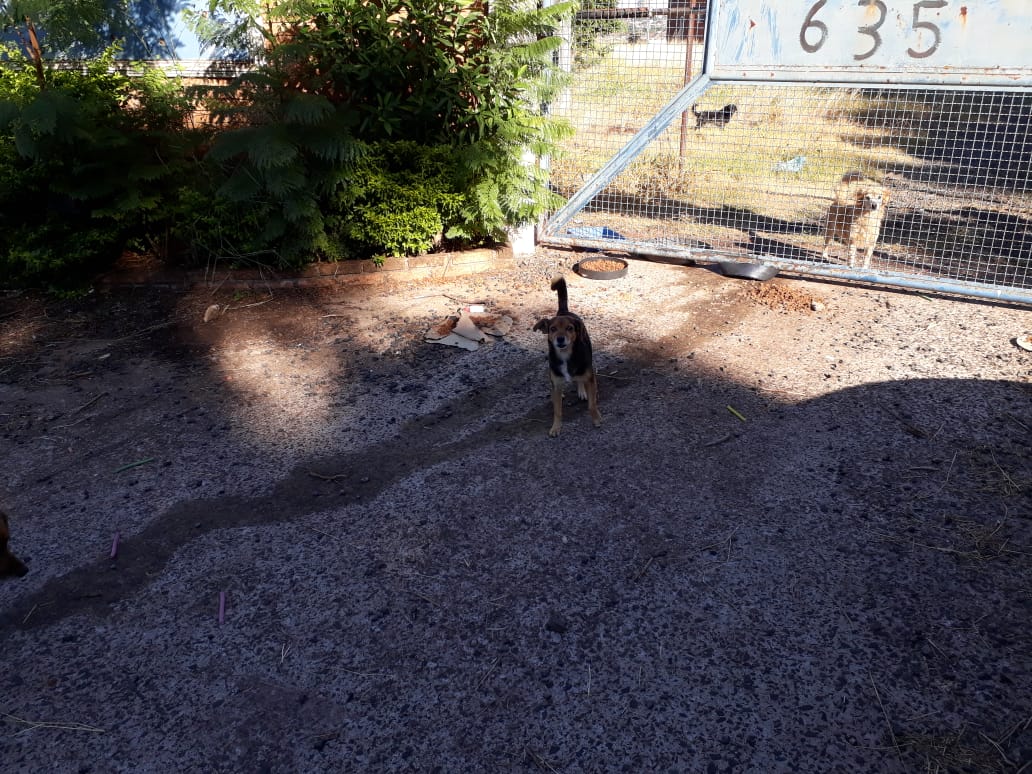 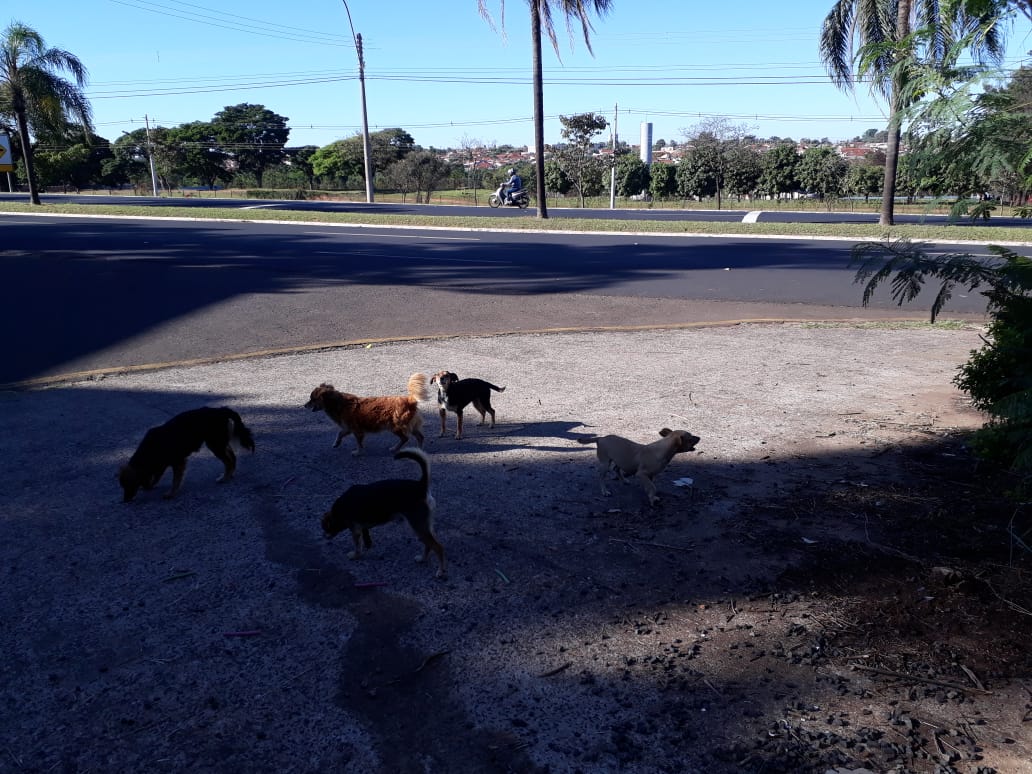 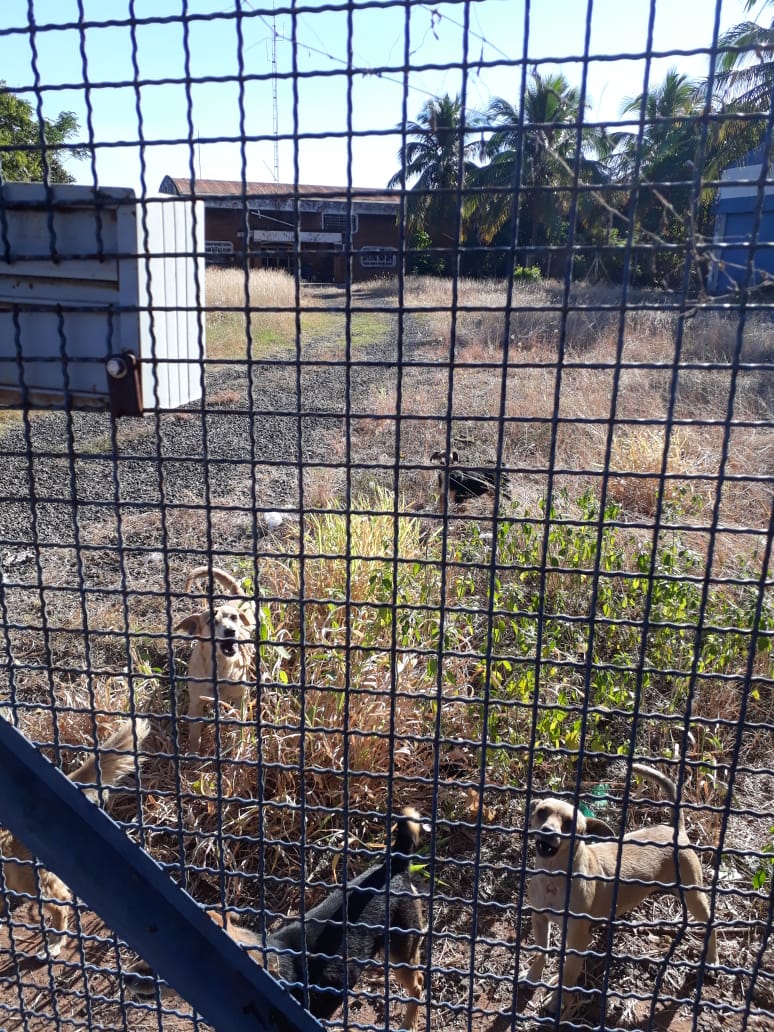 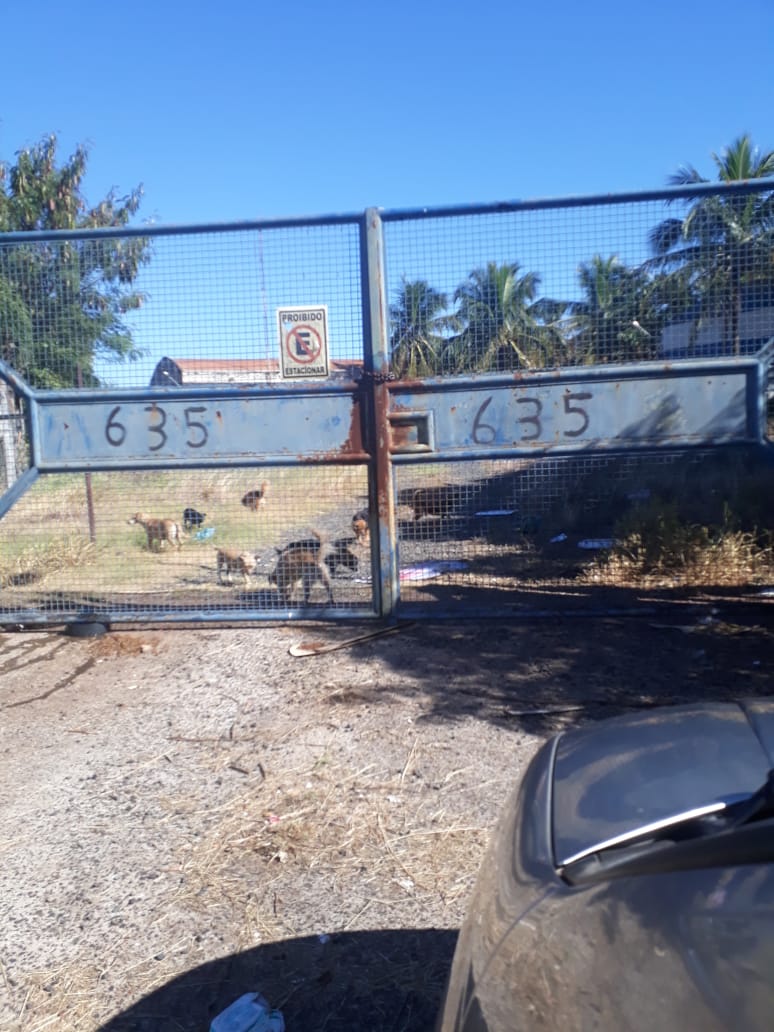 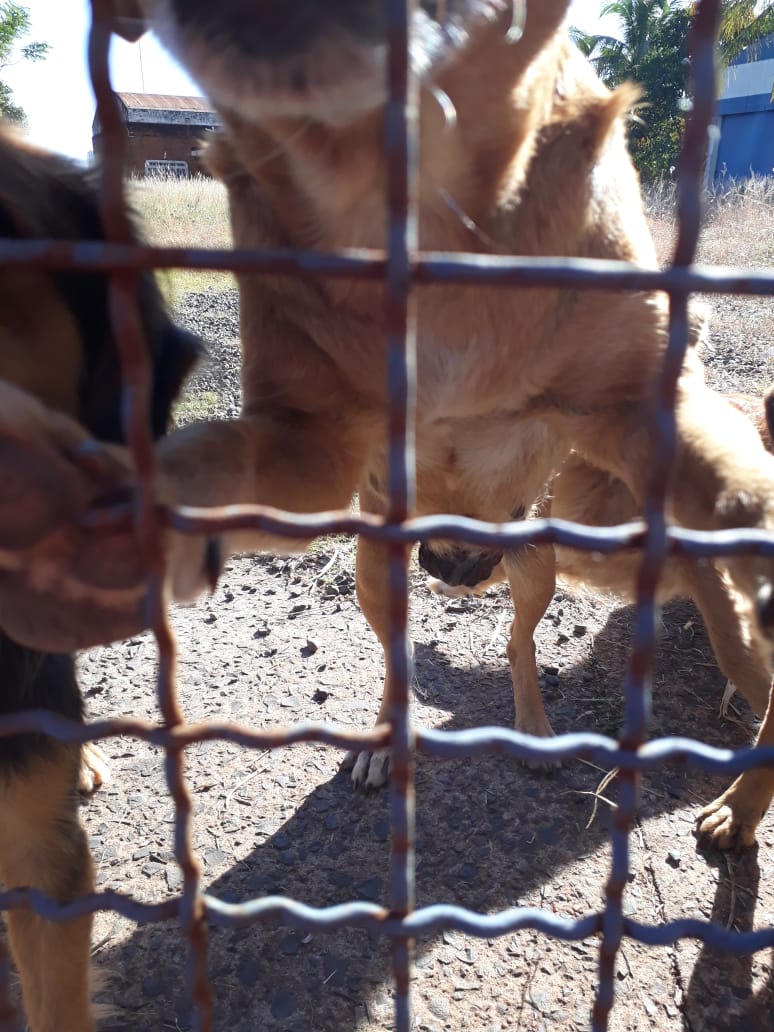 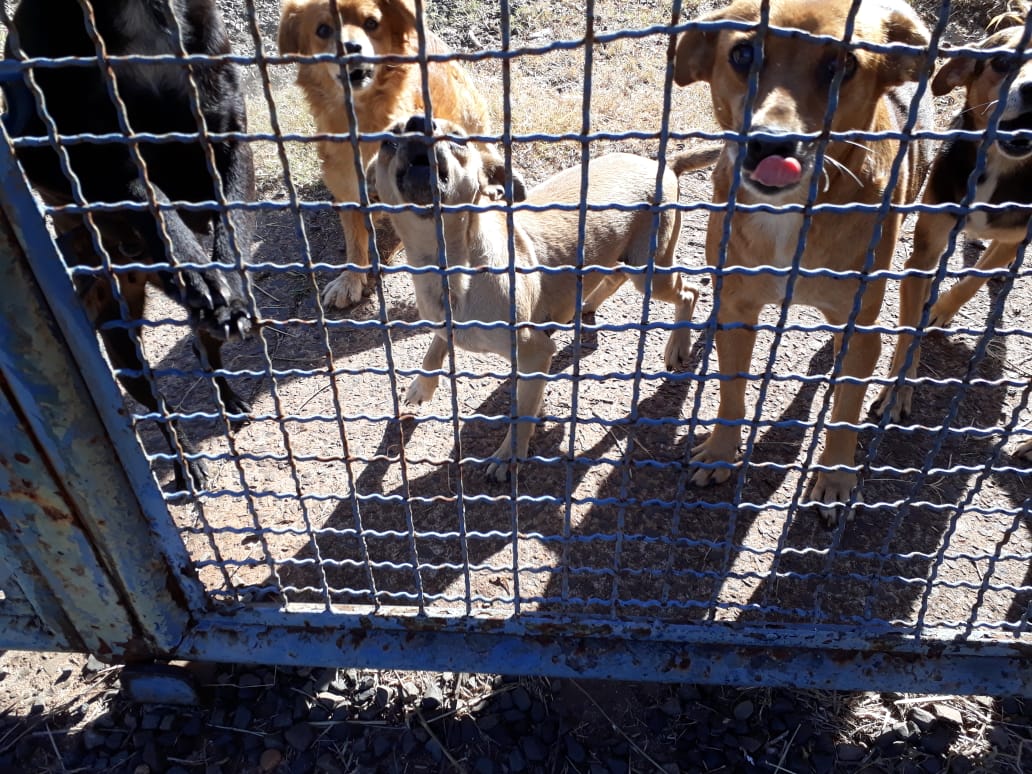 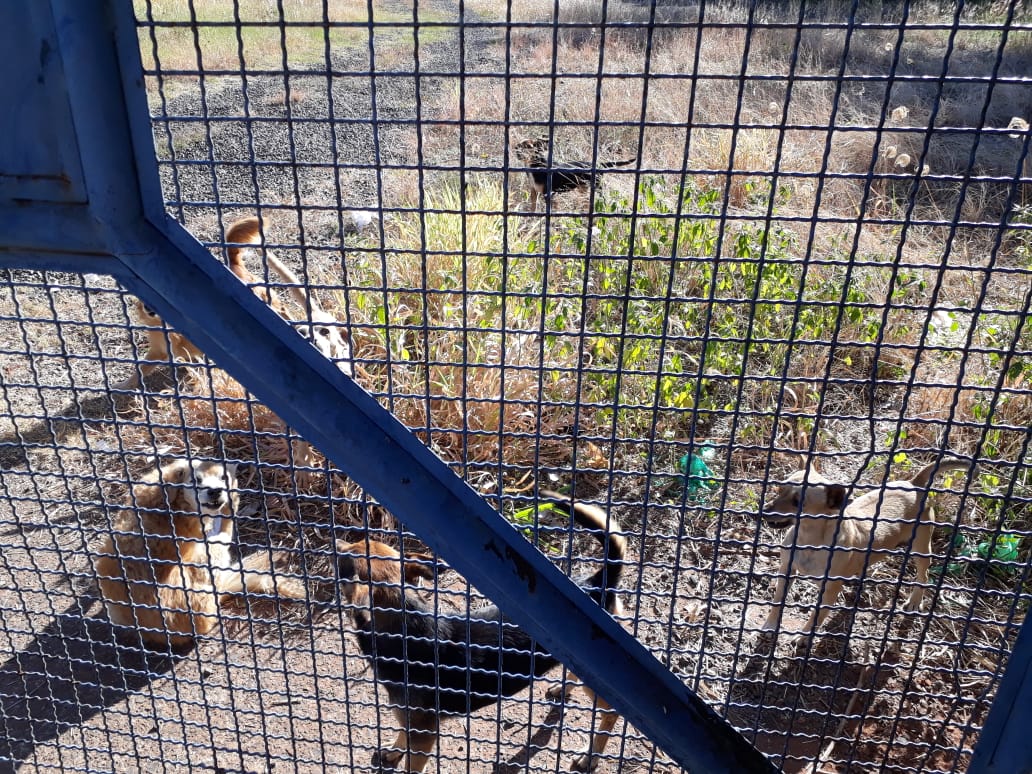 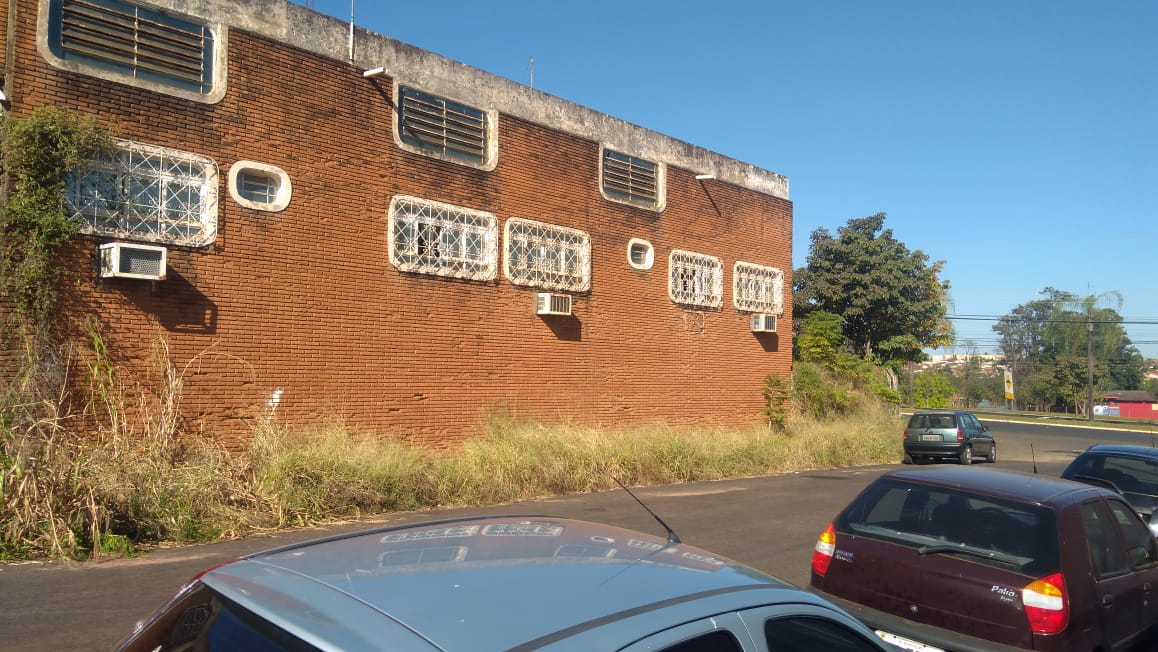 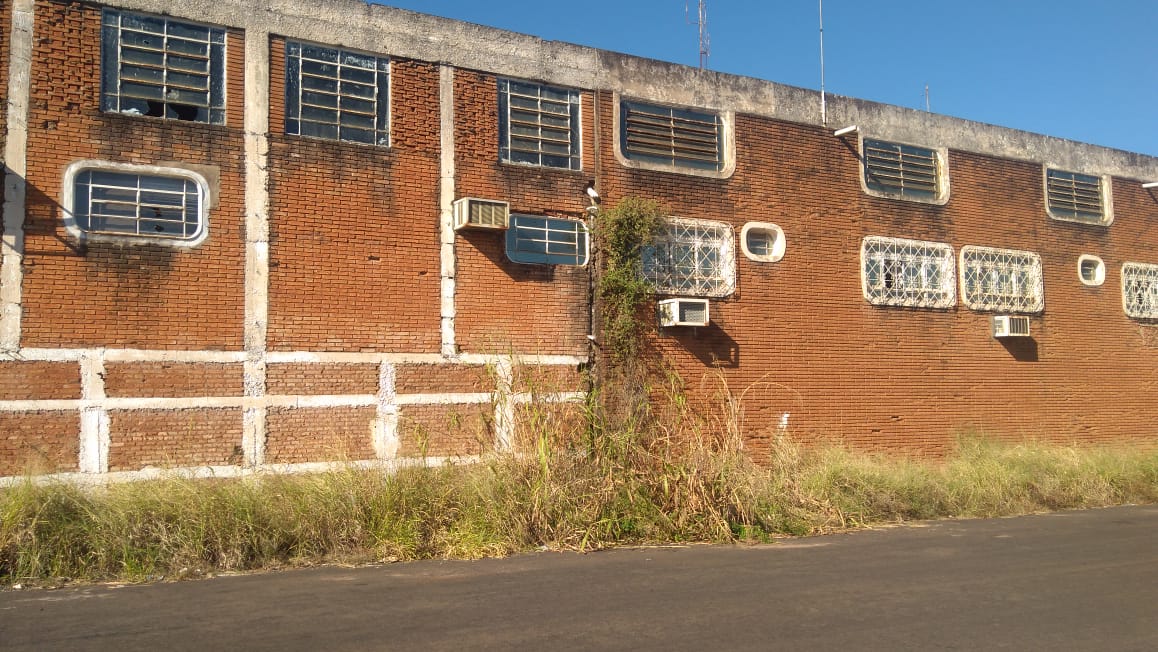 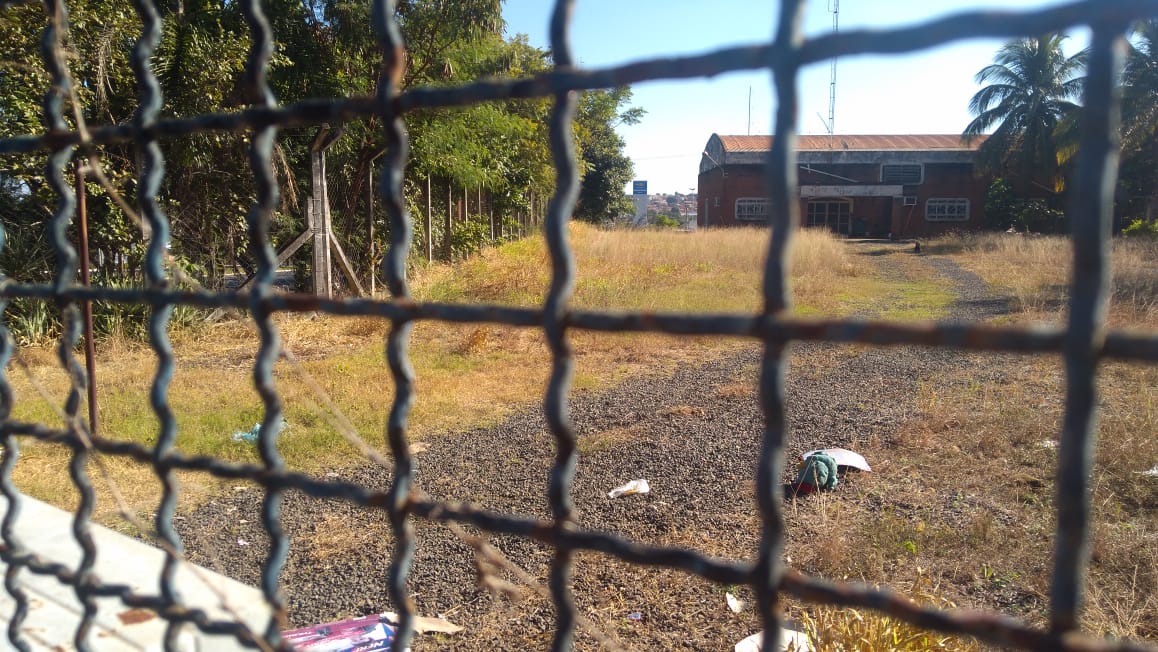 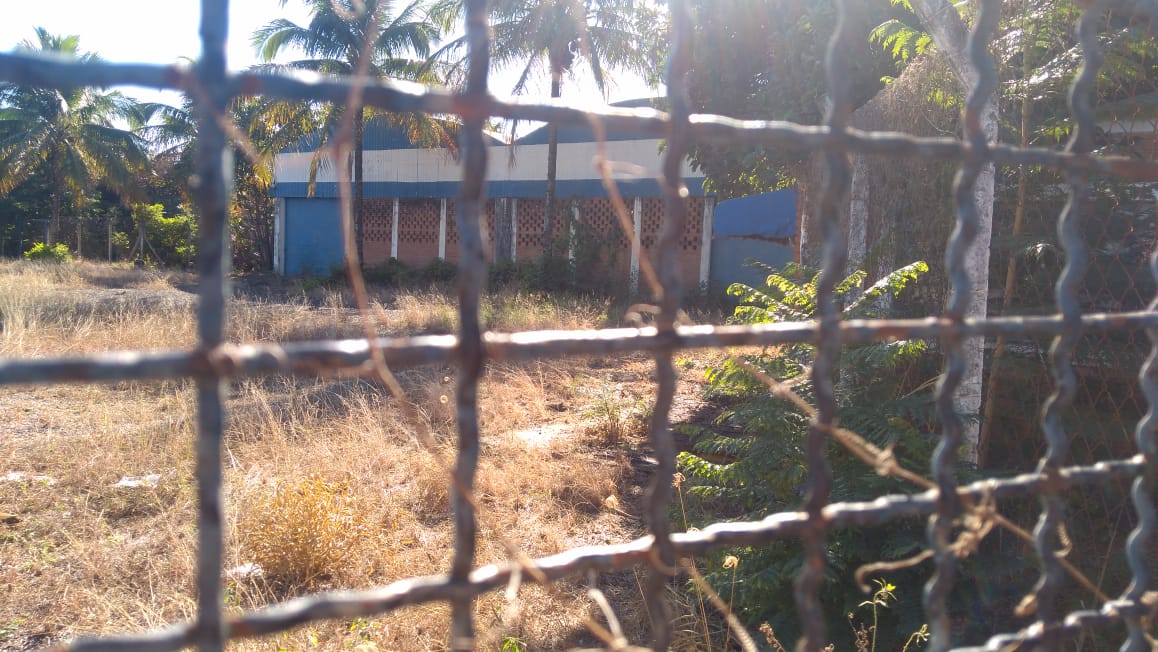 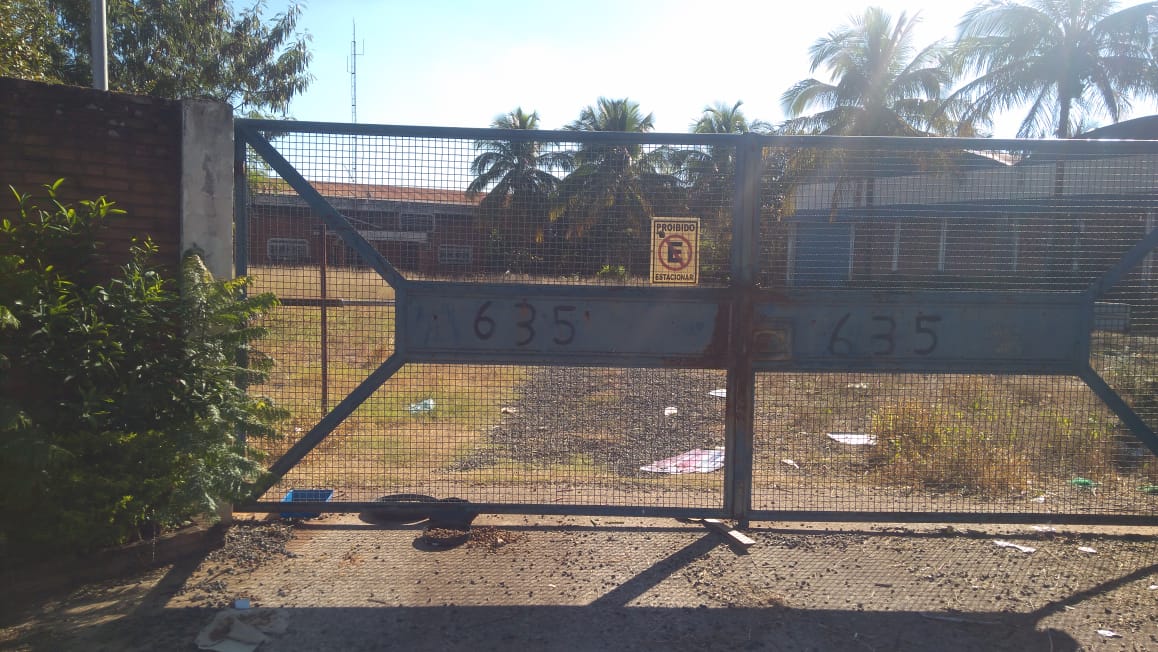 